Peterborough Radical Bookfair 2023 Booking Form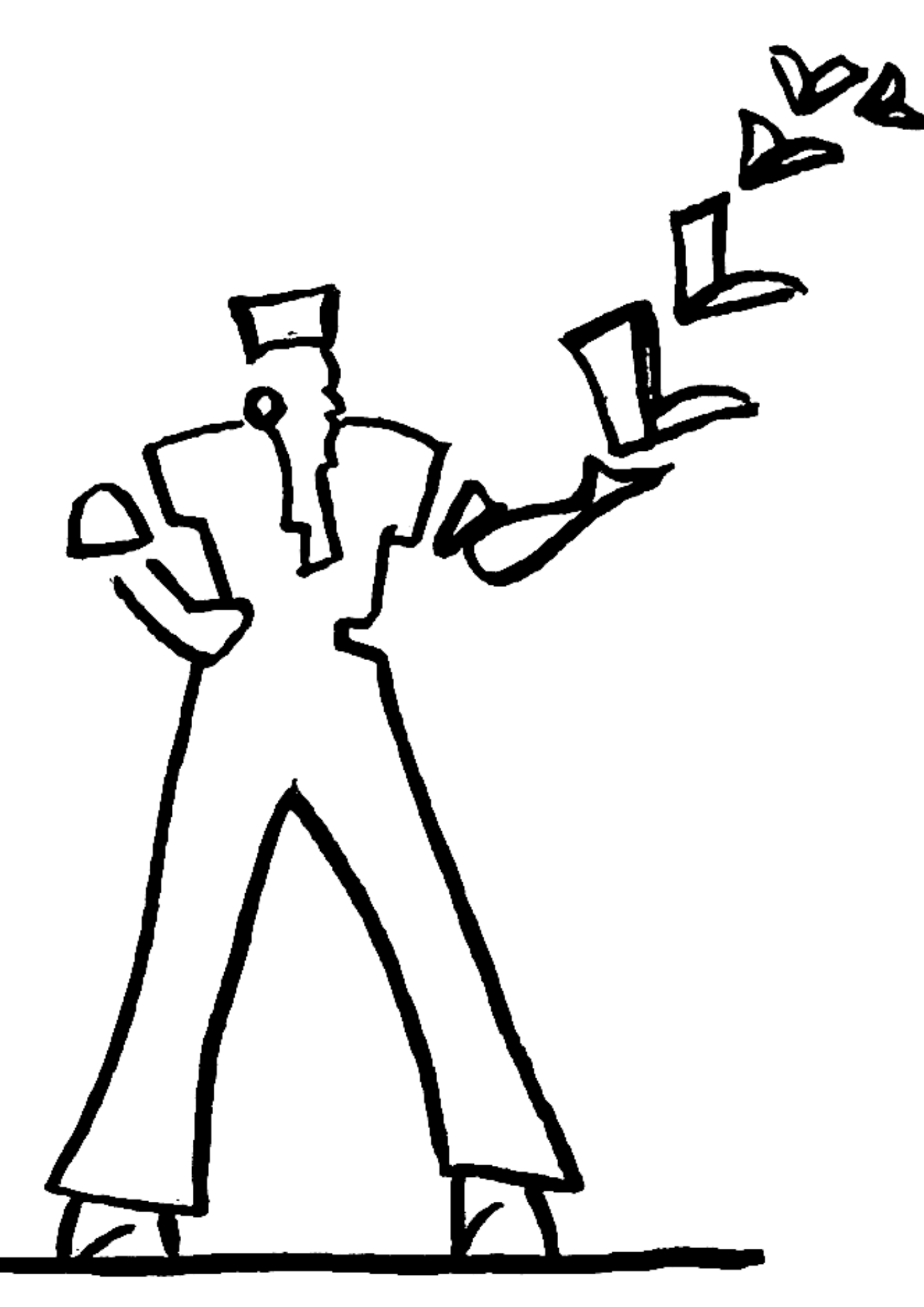 Details of Potential StallProposed stall details				Please continue on a separate sheet if necessary.Please return to info@peterboroughradicalbookfair.com to apply for a stall at the event on October 14, 2023. All applications will be considered but this is no guarantee of a place. Please also include copies of your food hygiene certificates (if applicable). Please pay Peterborough Radical Bookfair Sort code: 23-05-80 Account number: 45289567Stallholders may be asked whether this is a personal or business account and for the exact name when payingContact Name					Organisation & Position HeldContact Address								Email:Mobile Telephone:						Evening Telephone:I have read the Peterborough Radical Bookfair Terms and Conditions.SIGNED:							DATED:For and on behalf of the above named organisation.Description of stallYour ethical credentialsIdeal size of table for stallPLI/Food Hygienee.g. What you will be sellingEg.. How inclusive are your sale items? In metres, how long and wide is your proposed stall?Details of PLI and Food Hygiene certificates held.Do you need electricity? (power points are very limited):Is there anything else you wish to add/any further requirements?Do you have a website/social media account we can “tag”/promote in our publicity drives ahead of the event?:FOR OFFICE USE ONLYFee  Paid								Date